9. G      TJA                UČENJE NA DALJAVO – 9. TEDEN (4.1. - 8.1. 2021)1. JOURNEYSPoslušajte pogovor v učbeniku str. 36/2a in rešite vajo 2b (popravite napačne trditve).(dvojni levi klik na ikonco)2. Make travel arrangements – učb.37/5Napišite pogovor v turistični agenciji iz danih izrazov.3. MODAL VERBS (modalni glagoli)A. MUST / MUSTN’T (za sedanjost)Oblike: HAVE TO / HAS TO            DON’T HAVE TO  /  DOESN’T HAVE TO            NEED TO / NEEDN’Ta. Oh, look, the windows are dirty. – I MUST clean them right now.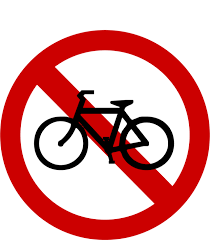 b. What does this sign mean? – It means you MUSTN’T ride a bike here.c. I HAVE TO take my medicine three times a day. / Pete HAS TO use a distance                                                                                             learning course.d. We DON’T HAVE TO get up early on Saturdays.    She DOESN’T HAVE TO get up early….e. We NEED TO book a flight in advance.     / We NEEDN’T travel by train.Razmislite o vprašalni obliki the modalnih glagolov.Podrobna razlaga sledi na Zoom srečanju.B: V delovnem zvezku rešite vaje na strani 26 in 27.C: Complete the sentences with the correct verb form of MUST:1. I _____________forget my wife's birthday, so I have to buy a card today.2. _______she ___________ be so annoying all the time?3. You _____________ go to the party if you don't want to.4. She _____________ arrive before we're ready, we're organising a surprise for her.5. You _______________ walk on the grass here, there's a sign over there.6. You _________________ speak English to work in this company, but it helps if     you can.7. It's getting late now. We really_____________ go.8.________________they really talk so loudly? I'm trying to enjoy the film.9. When you meet the boss, you _____________  speak to him until he speaks to you.10. Don't worry, I'll make the tea. You ____________________.Lep pozdrav in uspešno delo, učiteljica Vida L